AGRADECIMIENTOSEjemplo de texto.RESUMEN Ejemplo de texto. (El resumen no debe superar las 250 palabras)Palabras clave: (debe indicar de 3 a 5 palabras clave sobre el contenido del TFG)ÍNDICE introducCIóNEjemplo de texto. OBJETIVOS y metodologíaEjemplo de texto. abreviaturas utilizadasEjemplo de texto. CAPITULO IEjemplo de texto. Título 1Ejemplo de texto.Título 2Ejemplo de texto. Título 3Ejemplo de texto. Subtítulo 1Ejemplo de texto. Subtítulo 2Ejemplo de texto. Subtítulo 3Ejemplo de texto. CAPITULO IIEjemplo de texto. CAPITULO IIIEjemplo de texto. CONCLUSIONesEjemplo de texto. REFERENCIAS BIBLIOGRAFICASEjemplo de texto. ANEXOSEjemplo de texto. 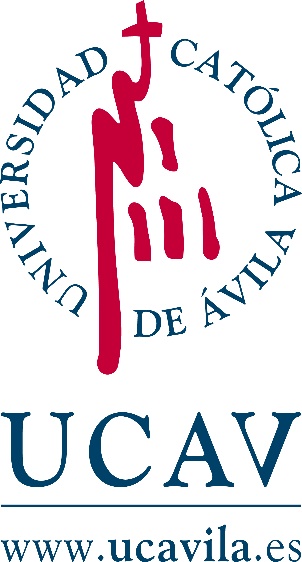 UNIVERSIDAD CATÓLICA DE ÁVILAFacultad de Ciencias Sociales y JurídicasTRABAJO FIN DE GRADOTRABAJO FIN DE GRADOCorrespondiente a la titulación de GRADO EN DERECHOTítulo del Trabajo Fin de GradoALUMNO/A: ALUMNO/A: ALUMNO/A: ALUMNO/A: DIRECTOR/A: DIRECTOR/A: DIRECTOR/A: DIRECTOR/A: CONVOCATORIACURSO ACADÉMICO